Support Letter for ImmigrationSubject: Letter of Support for Maria RodriguezDear Immigration Officer,I am writing to wholeheartedly support the immigration application of my dear friend, Maria Rodriguez, who is applying for a work visa to continue her career in the United States. I have had the privilege of knowing Maria for over five years since we first met at a community volunteering event. Since then, our friendship has grown stronger, and I have come to know Maria as an honest, hardworking, and compassionate individual.Maria has demonstrated a strong commitment to her education and career. She holds a degree in Economics from the University of XYZ and has been working diligently as an Economic Analyst for ABC Corporation since 2016. Her dedication to her profession and continuous pursuit of personal and professional growth has led to numerous achievements, including being recognized as the "Employee of the Year" at her company. I have no doubt that Maria will continue to make a positive impact on our community if granted the opportunity to stay in the United States.In addition to her professional accomplishments, Maria has been actively engaged in our local community. She volunteers at the Sunshine Foundation, where she has contributed her time and skills to organizing educational workshops for underprivileged children. Her dedication to giving back and helping others is truly admirable and sets an excellent example for others.Maria has also shown great adaptability in embracing the culture and values of the United States. She has made genuine efforts to learn the English language, customs, and traditions, which has allowed her to develop strong relationships within our community. She is a reliable and trustworthy individual who is always willing to lend a helping hand to those in need.In the time that I have known Maria, she has displayed an exceptional level of integrity and determination. I believe that granting her the opportunity to remain in the United States will not only benefit her personal and professional growth but will also contribute to the enrichment of our community as a whole. I kindly request that you give Maria's application for a work visa your most favorable consideration.Should you require any additional information or clarification, please do not hesitate to contact me at (555) 123-4567 or maria.supporter@email.com. Thank you for taking the time to consider this letter of support.Sincerely,John Smith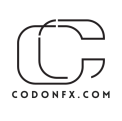 